Отдел образования Сарысуского района управления образования акимата Жамбылской области «Средняя школа имени Мухтара Ауезова»Ход урокаРаздел Семья СемьяФ.И.О (при его наличии) педагога Куандыкова Нургуль Мухановна
 Куандыкова Нургуль Мухановна
Дата Класс: 5Количество присутствующихКоличество отсутствующихТема урокаМ. Скребцова. Сказка «Сердце матери».М. Скребцова. Сказка «Сердце матери».Цели обучения в соответствии с учебной программой5.2.5.1участвовать в диалоге, правильно понимая реплики и предоставляя обратную связь;5.3.6.1анализировать содержание небольших произведений фольклора и литературы, определяя тему и основную идею;5.3.5.1 составлять план по опорным словам;5.2.5.1участвовать в диалоге, правильно понимая реплики и предоставляя обратную связь;5.3.6.1анализировать содержание небольших произведений фольклора и литературы, определяя тему и основную идею;5.3.5.1 составлять план по опорным словам;Цели урокаПонимать   общее содержание текста и основную идею, определяя ключевые слова и словосочетания, участвовать в диалоге, отвечая на вопросы к тексту, передавать основное содержание по опорным слова.Формулировать основную мысль, вопросы для диалога, высказывать свои мысли по прочитанному, предоставляя обратную связь, пересказывать  последовательно содержание текста.Понимать   общее содержание текста и основную идею, определяя ключевые слова и словосочетания, участвовать в диалоге, отвечая на вопросы к тексту, передавать основное содержание по опорным слова.Формулировать основную мысль, вопросы для диалога, высказывать свои мысли по прочитанному, предоставляя обратную связь, пересказывать  последовательно содержание текста.Этап урока/ ВремяДействия педагогаДействия ученикаОцениваниеРесурсыНачало урока 10 мин1.Организационный моментКруг радости                                                           - Давайте порадуемся солнцу и птицам,А также порадуемся улыбчивым лицамИ всем кто живет на этой планетеДоброе утро! Скажем мы вместе.Доброе утро! маме и папе.Доброе утро! Всем на планете.Психологический настрой.Мы –умные!Мы –дружные!Мы старательные!Мы- отлично учимся!Все у нас получится! Деление на группыОтгадывание загадок.  Загадки: И у сына есть,И у бабушки есть,И у дедушки есть,И у лошадки  есть,  И у собачки есть,Чтобы это узнатьНадо в слух сказать.(мама)Бывают послушными,          Бывают не очень,Но каждый в семье их любят точно.(дети).Дети присваивают название групп , взяв эмблемы с изображением матери или детей.2.Прогнозирование темы урока.- Посмотрите на картинки   и скажите, о чем сегодня мы будем говорить?(о березе, о материнской любви)Ознакомление с темой и целями урока.Дескриптор:-отвечают на вопросы;- отгадывают загадкиДескриптор:- прогнозируют тему урокаФО Словесное оценивание учителя. Молодцы!  Хорошо! Правильно говорите.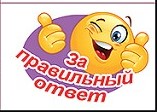 Эмбле-мы для группы с изобра-жением матери и детей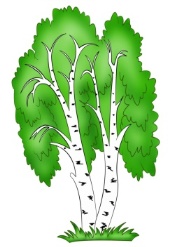 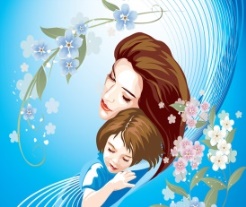 3.Просмотр видеофильма  «Сердце матери».- Ребята, сегодня мы на уроке посмотрим видеоролик «Сердце матери» и узнаем о чем это сказка.  4.Чтение сказки М.Скребцовой «Сердце матери» учителемК Стратегия «Направленное слушание»-А сейчас  приготовьтесь к внимательному  слушанию. Во время чтения я буду задавать вопросы.-Сколько дочек было у березы?-Отчего Береза-мать защищала своих дочерей?-Что произошло в лесу?-Куда ударила молния?-Почему не загорелась береза?-Что можно услышать, если присесть на ствол березы?-Как вы думаете, почему мамы всегда защищает своих детей?Словарная работа. 1.Мозаика  ДжигсоНайти ключевые слова, определить лексическое значение и перевести их на казахский язык, составляя словосочетания.  раскидистый-жайылған палящий-шыжып тұрған  мох- мүк.                                                                                        Учащиеся соединяют слова  с определениями составляя словосочетания.                                                                                                  трепетатали-дрожать оглушительный-очень сильный,повалить-заставлять падать,рухнул-упал, набредете-окажетесь.2. Составить план для пересказа(учащиеся используют лист с опорными словами: раскидистый, трепетали, палящий, сердцевина,  и др.Стратегия «Демонстрация персонажа на стене»дает советы, раскидистая,	                                               защитница, высокая, самая дорогая, имела  трех дочерей, остаются в   памяти, стройнаяДифференциация: при поиске ответов на вопросы  менее подготовленные ученики могут воспользоваться «Умным другом» - на краю стола лежит лист с опорными словами.Физминутка.Березка в белом сарафанеВесною водит хороводЗвенит сережками тихонькоИ птичек в гости все зоветРаскроет свои руки-ветки,Отпустит ветки-пальцыПодставит солнышку листочкиЧтоб лучик на ветвях повис.Работа по тексту. Составление   диалога.Стратегия «Думай и отвечай»Задание группе «Мама». 1.Переведите на родной язык слова гроза, ливень, молния, ветер.2.Опишите действие березы3.Как вы думаете, почему мамы всегда защищают своих детей?Задание группе «Дети».1.Переведите на родной язык слова лес, дерево, ствол, пень.2.Расскажите основную мысль текста.3.Какие качества своих мам вы узнали в образе Березы-матери?                                                                                       	                                                                                                              Дескриптор:- находят ключевые слова- определяет лексическое значение-правильно переводят на казахский язык-составляет словосочета-нияДескриптор: -правильно описывают березу мать-пересказывают текст по составленно-му плану-используют в речи слова описание героевДескриптор:- переводят слова;- описывают березу; - рассказывают основную мысль текста;- отвечают на вопросыФО Словесное оценивание учителем. Молодцы !Правильно ответили на вопросы.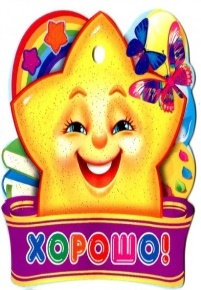 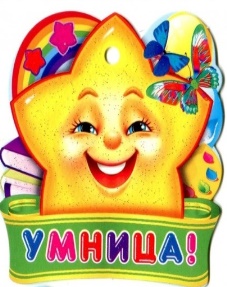 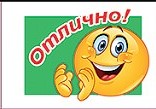 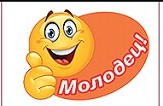 карточ-килист с опорны-ми словамифлип-чарт, маркерыКо-нецурока Подведение итогов. Рефлексия. «Незаконченное предложение» На листочках напишите, какие чувства вызвала у вас эта сказка. Вам нужно продолжить предложение: «Прочитанная сказка вызвала во мне чувства...». А в этом вам помогут опорные слова: любовь, воспитанность, заботливость, доброта, ответственность, (Листочки прикрепляют на дерево).«Какая стала наша березка ?....» Наша березка стала красивая, светлая. -Мне хочется , чтобы в ваших сердцах тоже осталась частички доброты от матери березы.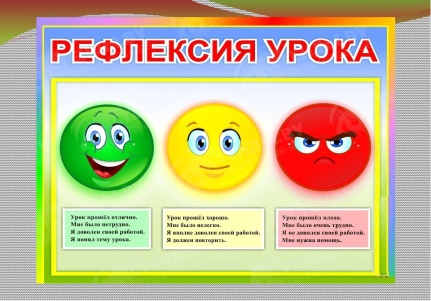 ФО  Три М и Д9.Дифференцированное домашнее задание.1.Сделать слайд (рисунки) о своей маме. 2.Написать  мини-сочинение о маме.3. Написать письмо своей маме.